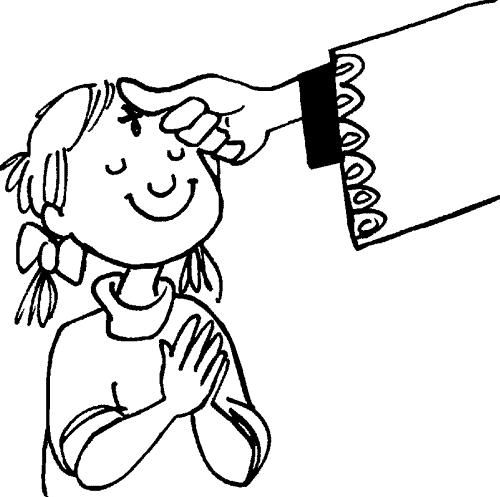 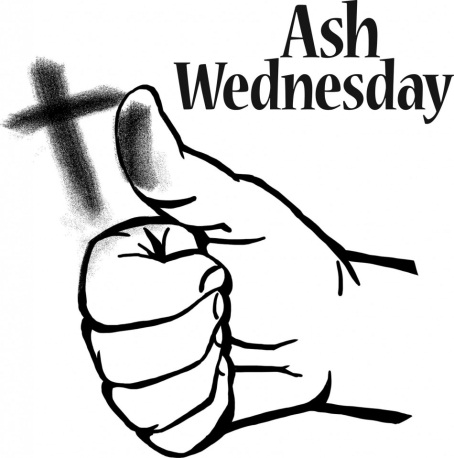 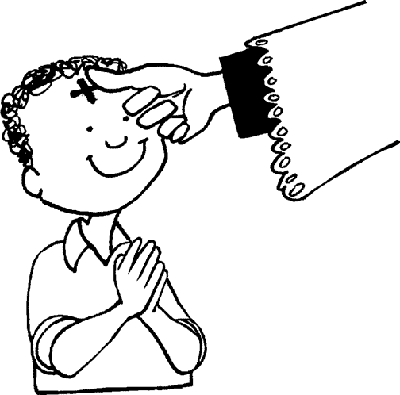 ______________________________________________________________________________________________________________________________________________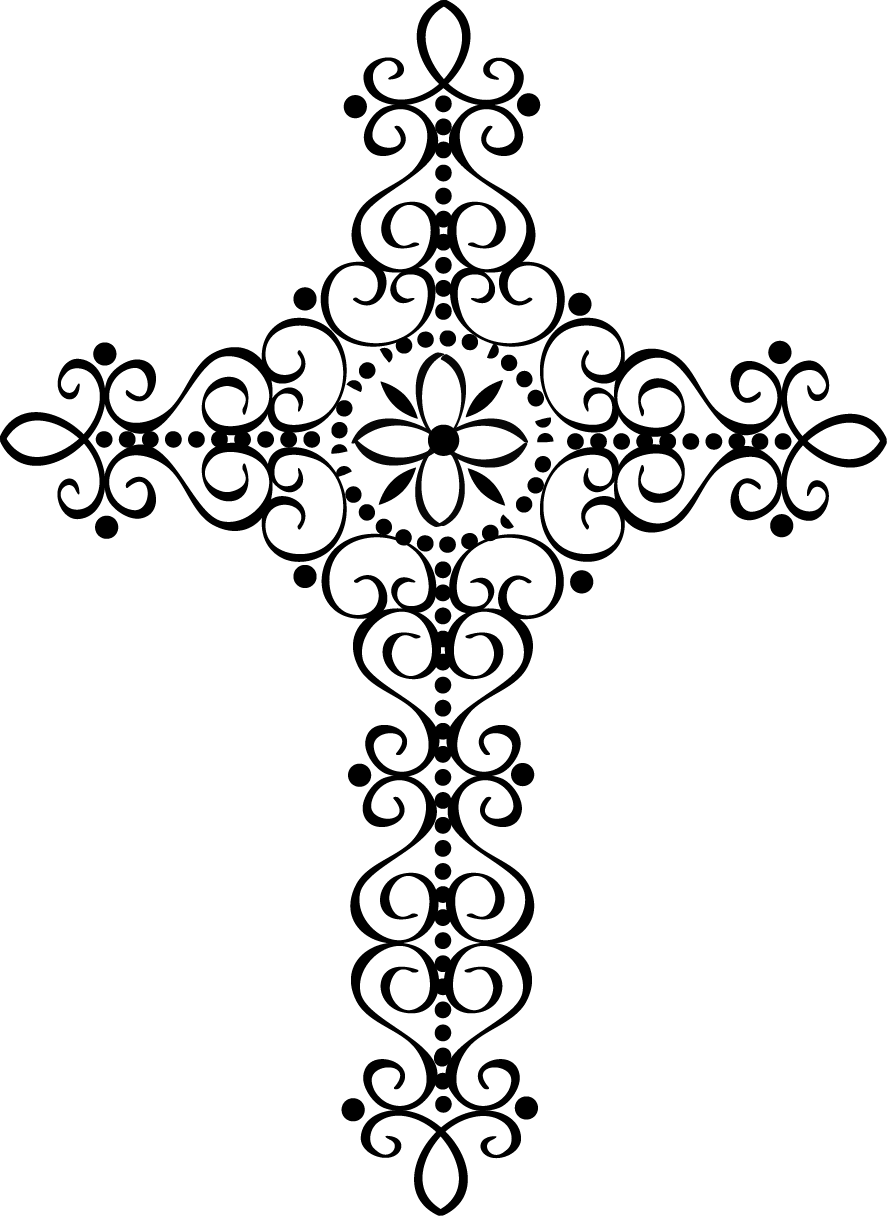 